Двадцать третье заседание пятого созываРЕШЕНИЕ 14 февраля 2022 года № 82О досрочном сложении полномочий главы сельского поселения Мурсалимкинский сельсовет муниципального района Салаватский район Республики Башкортостан Муфлиханова Айдара АкшуровичаРуководствуясь пунктом 2 части 6 статьи 36 Федерального закона от 6 октября 2003 года № 131-ФЗ «Об общих принципах организации местного самоуправления в Российской Федерации», пунктом 2 части 6 статьи 19 Устава сельского поселения Мурсалимкинский сельсовет муниципального района Салаватский район Республики Башкортостан и на основании личного заявления главы сельского поселения  Мурсалимкинский сельсовет муниципального района Салаватский район Республики Башкортостан Муфлиханова Айдара Акшуровича, Совет сельского поселения Мурсалимкинский сельсовет муниципального района Салаватский район Республики БашкортостанРЕШИЛ:Прекратить досрочно полномочия главы сельского поселения Мурсалимкинский сельсовет муниципального района Салаватский район Республики Башкортостан  Муфлиханова Айдара Акшуровича с 28 февраля 2022 года.Настоящее Решение вступает в силу со дня его подписания.Настоящее Решение обнародовать на информационном стенде Администрации сельского поселения Мурсалимкинский сельсовет муниципального  района   Салаватский   район   Республики   Башкортостан по адресу:  Республика  Башкортостан, Салаватский район, с. Мурсалимкино, ул.Строительная, д.15 и разместить официальном на сайте Администрации сельского поселения Мурсалимкинский сельсовет муниципального района Салаватский район Республики Башкортостан по адресу:mursalimkino.su.Председательствующий на заседанииСовета сельского поселения  Мурсалимкинский сельсовет муниципального районаСалаватский районРеспублики Башкортостан                                            О.Г.СанниковаБАШКОРТОСТАН РЕСПУБЛИКАҺЫСАЛАУАТ РАЙОНЫ МУНИЦИПАЛЬ РАЙОНЫНЫҢМӨРСӘЛИМ АУЫЛ СОВЕТЫ АУЫЛ БИЛӘМӘҺЕ ХӘКИМИӘТЕ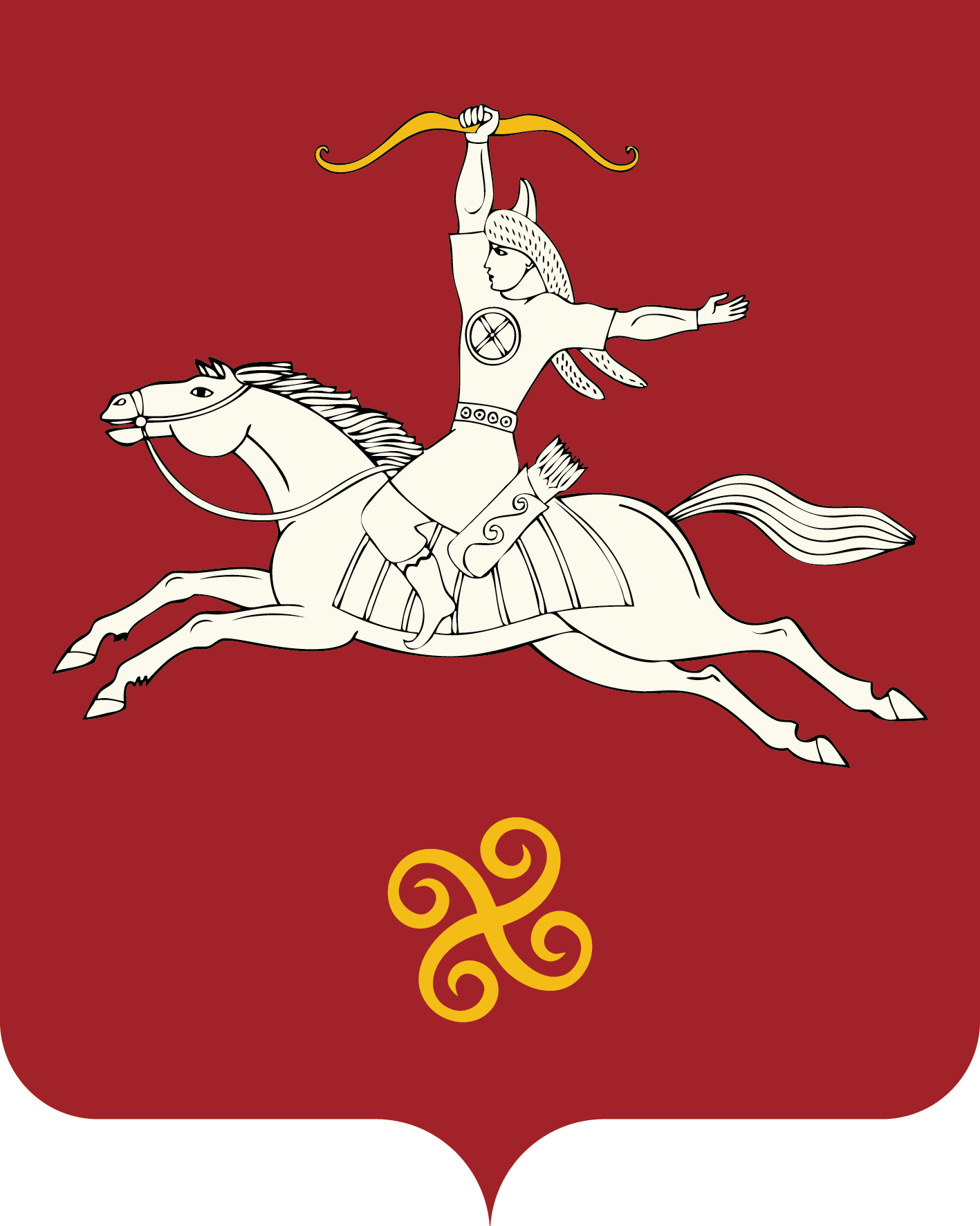 РЕСПУБЛИКА БАШКОРТОСТАНСОВЕТ  СЕЛЬСКОГО ПОСЕЛЕНИЯ МУРСАЛИМКИНСКИЙ СЕЛЬСОВЕТМУНИЦИПАЛЬНОГО РАЙОНАСАЛАВАТСКИЙ РАЙОН452485 , Мөрсәлим ауылы, Төзөлөш урамы, 15 йорттел. (34777) 2-43-32, 2-43-65452485, с.Мурсалимкино, ул. Строительная , д 15  тел. (34777) 2-43-32, 2-43-65